2023SCHEDA SINTETICA PER I DOCENTI CHE PARTECIPANO ALLE OPERAZIONI DI MOBILITA’RISPONDERE ALLE DOMANDE SOTTOSTANTI CON “ SI “ O “NO”HAI GIA’ COMPILATO LA DOMANDA DI MOBILITA’ L’ANNO SCORSO?______HAI GIA’ COMPILATO LA DOMANDA PASSAGGIO DI RUOLO L’ANNO SCORSO? ____________L’ANNO SCORSO ERI PERDENTE POSTO?__________L’ANNO SCORSO HAI COMPILATO DOMANDA CONDIZIONATA DI MOBILITA’ PERCHE ERI PERDENTE POSTO ? ___________INDIRIZZO RESIDENZA : ______________________________________________________________SU QUALE CLASSE DI CONCORSO SEI TITOLARE NEL CORRENTE ANNO SCOLASTICO : ___________________SEDE DI SERVIZIO A.S. 2021/22NOME SCUOLA:_____________________________________________________LUOGO UBICAZIONE SCUOLA:______________________________________SEDE DI TITOLARITA’ A.S. 2021/22NOME SCUOLA:________________________________________________LUOGO UBICAZIONE SCUOLA:____________________________________________SEDE DI SERVIZIO A.S. 2022/2023NOME SCUOLA:________________________________________________LUOGO UBICAZIONE SCUOLA:________________________________________SEDE DI TITOLARITA’ A.S. 2022/2023NOME SCUOLA:____________________________________________LUOGO UBICAZIONE SCUOLA:__________________________________________________INSTANZE ONLINE:TIPOLOGIA SPID: Indicare se spid poste , sielte o altro.......mail spid:______________________password spid :________________________CODICE PERSONALE : _______________________________TRASFERIMENTO PROVINCIALE?  SI? NO? _____ __________PER QUALE ORDINE DI SCUOLA? : (INFANZIA ?PRIMARIA?MEDIE?SUPERIORI? )  _____________________________________________________________________TRASFERIMENTO INTERPROVINCIALE? SI? NO?_________________ PER QUALE ORDINE DI SCUOLA? :(INFANZIA ?PRIMARIA?MEDIE?SUPERIORI?)_______________________________________________________PASSAGGIO DI RUOLO PER ORDINE DI SCUOLA: (INFANZIA ?PRIMARIA?MEDIE?SUPERIORI?)______________________________________________________________________________PASSAGGIO DI CATTEDRASU QUALE CLASSE DI  CONCORSO___________________________________________________PER I CAMPI CHE NON SAPETE COMPILARE SCRIVETE :”NON SO”QUANDO VI TELEFONIAMO RISOLVIAMO INSIEMEANZIANITA’ DI SERVIZIO :ESIGENZE DI FAMIGLIA:COMPOSIZIONE NUCLEO FAMILIARE :COMUNE DI RICONGIUNGIMENTO__________________1)CONIUGE O GENITORE NOME COGNOME_________________DATA E LUOGO NASCITA ______________2)FIGLIO NOME COGNOME __________________________DATA E LUOGO NASCITA __________________3)FIGLIO NOME COGNOME __________________________DATA E LUOGO NASCITA __________________4)FIGLIO NOME COGNOME __________________________DATA E LUOGO NASCITA __________________PRECEDENZE:ATTENZIONE SE HAI UNA PRECEDENZA ALLEGA ALLA MAIL SCANSIONE DOCUMENTI : DECRETO 104 DELL’ASSISTITO;Nel caso di 104 personale: Decreto 104 + Decreto invalidità civileTITOLI GENERALI:SCELTA PREFERENZA SEDI:POTETE SCEGLIERE SINGOLE SCUOLE O COMUNI O DISTRETTI O PROVINCE 1)__________________________________________2)_________________________________________3)__________________________________________4)__________________________________________5)__________________________________________6)__________________________________________7)__________________________________________8)__________________________________________9)__________________________________________10)__________________________________________11)__________________________________________12)_______________________________________13)______________________________________14)____________________________________________15)____________________________________ISTRUZIONI OPERATIVE:Inviare il modulo compilato in word sulla mail qui sotto riportatadomande2023@gmail.comENTRO E NON OLTRE IL GIORNO 28 FEBBRAIO 2023
quando ci inviate la scheda compilata, sulla mail nell’oggettoscrivere: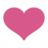 NOME COGNOME Domanda (trasferimento e ordine di scuola o passaggio di ruolo o entrambe)
Esempio oggetto mail: “ Daniela Margiotta domanda trasferimento primaria e passaggio ruolo infanzia❌Nel testo della mail scriveteci Nome cognome data di nascita cellulare 

Quando riceviamo il vostro modulo vi rispondiamo alla mail così saprete che abbiamo in carica la vostra pratica .
Non appena la vostra domanda sarà stata lavorata verrete chiamati da un operatore snals per eventuali chiarimenti e conferme dei dati inseriti
Le domande saranno tutte controllate prima di essere inoltrate dai vostri consulenti Vincenzo Margiotta, Castiglione Carmela , Salvatore margiotta , Rosaria minichini , daniela margiotta .- N.B. PRIMA DI INVIARCI LA SCHEDA CONTROLLATE CHE IL VOSTRO SPID FUNZIONI- SE NON FUNZIONASSE DOVETE RECARVI ALLA POSTA PER RIABILITARLOPRIMA DI INVIARCI LA SCHEDA- SERVE PER FORZA LO SPID PER COMPILARE LA DOMANDA MOBILITA'
LO SPID E' LO STESSO CHE USATE PER IL SITO CARTA DEL DOCENTENumeri Utili assistenza:
Anna 3335055289;Aurora 3497205430;Chiara 3335056280;Katia 3662998231;Rita 33317840;Daniela 3883035722INVIARE LA SCHEDA SINTETICA  COMPILATA A :Domande2023@gmail.comAppena i vostri allegati mobilità saranno pronti, gli stessi saranno inviati sulla vostra email personale;Quando ilMinistero stabilira’ le date per la mobilità:PARTIRà LA COMPILAZIONE DELLE DOMANDE DI MOBILITA’ A “DISTANZA” .IN SEGUITO ALLA DIGITAZIONE DELLA DOMANDA SI RACCOMANDANO GLI INTERESSATI AD UN CONTROLLO METICOLOSO DI TUTTI I DATI INSERITI (OLTRE CHE DEGLI ALLEGATI) E DI RICHIEDERE EVENTUALI MODIFICHE DEGLI STESSI ENTRO LA SCADENZA DELLA DOMANDA.SI PRECISA CHE LO SNALS DIFFONDERà LA NOTIZIA DELL’APERTURA DELLE OPERAZIONI DI MOBILITà, MA CHE DOVRà ESSERE COMUNQUE PREMURA DI OGNI ISCRITTO ACCERTARSI CHE LA PROPRIA DOMANDA SIA PRESA IN CARICO E CONCLUSA CORRETTAMENTE DAI CONSULENTI E DAGLI OPERATORI DELL’O.S. ENTRO LA SCADENZA DELLE OPERAZIONI.COGNOMEData nascita NOMECELLULAREMAILN.ANNI DI SRVIZIO NEL RUOLO DI APPARTENENZA N.B.(L’ANNO IN CORSO NON E’ VALUTATO)N.ANNI DI SERVIZIO DERIVANTE DA ALTRO RUOLON.ANNI SERVIZIO PRERUOLON.ANNI (ALMENO 3) DI SERVIZIO NELLA SCUOLA DI TITOLARITA’ANNI DI SERVIZIO PRESTATI SU POSTO DI SOSTEGNO:_____________RUOLO:___________PRERUOLO:_________________NR. ANNI PRESTATI SU PICCOLA ISOLA PUNTEGGIO AGGIUNTIVOPER SERVIZIO CONTINUATIVO A PARTIRE DAL 200/2001 FINO AL 2007/2008,IL PRIMO ANNO NON SI CONTACOMUNE DI RICONGIUNGIMENTON. FIGLI CHE NON ABBIANO COMPIUTO SEI ANNIN. FIGLI DI ETA’ SUPERIORI A SEI ANNI,MA NON MAGGIORI AI 18 ANNISCUOLA DA CUI IL DOCENTE E’ STATO TRASFERITO QUALE PERDENTE POSTO 104/92 ART.21(PERSONALE,ALMENO 67% INVALIDITA’)QUALE % INVALIDITA’ ?_________________104/92 ART.33 C.5 E 7 (ASSISTENZA AI FAMILIARI ENTRO 1°GRADO,100% INVALIDITA’ CONIUGE: NOME COGNOME DATA NASCITA FIGLIO:GENITORE:NECESSITA’ DI CUORE A CARATTERE CONTINUATIVOES:DIALISI,CHEMIO,RADIO,MALATTIE AUTOIMMUNIPER QUALE PATOLOGIA ?__________IN QUALE COMUNE FA LE TERAPIE ? _________PRESSO QUALE OSPEDALE O CENTRO MEDICO ? _____________LEGGE 100X I CONIUGI CONVIVENTI DEL PERSONALE MILITARETRASFERITO D’UFFICIO? ALTRON.CONCORSI ORDINARI PARI O SUPERIORIN.B.(PER IL PASSAGGIO DI RUOLO:TUTTE LE IDONIETA’ CONSEGUITE)PERTRASFERIMENTO BASTA DICHIARARE UNA SOLA IDONIETA’PER QUALE CLASSE CONCORSO VINTO? ______________________________________IN QUALE PROV O REGIONE?_____________________________________CON QUALI PUNTEGGI ? ______________________________________________________PER QUALE CLASSE CONCORSO VINTO? ______________________________________IN QUALE PROV O REGIONE?_____________________________________CON QUALI PUNTEGGI ? ______________________________________________________N.CONCORSI ORDINARI PARI O SUPERIORIN.B.(PER IL PASSAGGIO DI RUOLO:TUTTE LE IDONIETA’ CONSEGUITE)PERTRASFERIMENTO BASTA DICHIARARE UNA SOLA IDONIETA’PER QUALE CLASSE CONCORSO VINTO? ______________________________________IN QUALE PROV O REGIONE? _____________________________________CON QUALI PUNTEGGI ? ______________________________________________________PER QUALE CLASSE CONCORSO VINTO? ______________________________________IN QUALE PROV O REGIONE? _____________________________________CON QUALI PUNTEGGI ? ______________________________________________________AGAZZIDATA:ENTE:DATA:ENTE:PIZZIGONIDATA:ENTE:DATA:ENTE:MONTESSORIDATA:ENTE:DATA:ENTE:FROEBELDATA:ENTE:DATA:ENTE:ALTRE LAUREE OLTRE A QUELLA DELLA PROPRIA CLASSE DI CONCORSO/ACCESSONOME LAUREA __________________________VOTO______/_______DATA ____________CONSEGUITA PRESSO _________________NOME LAUREA __________________________VOTO______/_______DATA ____________CONSEGUITA PRESSO _________________LAUREA TRIENNALE (SOLO PER INFANZIA E PRIMARIA E ITP)NOME LAUREA _____VOTO____DATA ________CONSEGUITA PRESSONOME LAUREA _____VOTO____DATA ________CONSEGUITA PRESSOMASTER -PERFEZIONAMENTI DI DURATA ANNUALECORRISPONDENTE A 1500H E 60 CFUNOME MASTER: _________________________DATA MASTER:__________________________NOME UNIVERSITA’:_______________________NOME MASTER: _________________________DATA MASTER:__________________________NOME UNIVERSITA’:_______________________MASTER -PERFEZIONAMENTI DI DURATA ANNUALECORRISPONDENTE A 1500H E 60 CFUNOME MASTER: _________________________DATA MASTER:__________________________NOME UNIVERSITA’:_______________________NOME MASTER: _________________________DATA MASTER:__________________________NOME UNIVERSITA’:_______________________MASTER -PERFEZIONAMENTI DI DURATA ANNUALECORRISPONDENTE A 1500H E 60 CFUNOME MASTER: _________________________DATA MASTER:__________________________NOME UNIVERSITA’:_______________________NOME MASTER: _________________________DATA MASTER:__________________________NOME UNIVERSITA’:_______________________MASTER -PERFEZIONAMENTI DI DURATA ANNUALECORRISPONDENTE A 1500H E 60 CFUMASTER -PERFEZIONAMENTI DI DURATA ANNUALECORRISPONDENTE A 1500H E 60 CFUNOME MASTER: _________________________DATA MASTER:__________________________NOME UNIVERSITA’:_______________________MASTER -PERFEZIONAMENTI DI DURATA ANNUALECORRISPONDENTE A 1500H E 60 CFUMASTER -PERFEZIONAMENTI DI DURATA ANNUALECORRISPONDENTE A 1500H E 60 CFUNOME MASTER: _________________________DATA MASTER:__________________________NOME UNIVERSITA’:_______________________NOME MASTER: _________________________DATA MASTER:__________________________NOME UNIVERSITA’:_______________________MASTER -PERFEZIONAMENTI DI DURATA ANNUALECORRISPONDENTE A 1500H E 60 CFUMASTER -PERFEZIONAMENTI DI DURATA ANNUALECORRISPONDENTE A 1500H E 60 CFUNOME MASTER: _________________________DATA MASTER:__________________________NOME UNIVERSITA’:_______________________NOME MASTER: _________________________DATA MASTER:__________________________NOME UNIVERSITA’:_______________________MASTER -PERFEZIONAMENTI DI DURATA ANNUALECORRISPONDENTE A 1500H E 60 CFUMASTER -PERFEZIONAMENTI DI DURATA ANNUALECORRISPONDENTE A 1500H E 60 CFUNOME MASTER: _________________________DATA MASTER:__________________________NOME UNIVERSITA’:_______________________NOME MASTER: _________________________DATA MASTER:__________________________NOME UNIVERSITA’:_______________________MASTER -PERFEZIONAMENTI DI DURATA ANNUALECORRISPONDENTE A 1500H E 60 CFUMASTER -PERFEZIONAMENTI DI DURATA ANNUALECORRISPONDENTE A 1500H E 60 CFUNOME MASTER: _________________________DATA MASTER:__________________________NOME UNIVERSITA’:_______________________NOME MASTER: _________________________DATA MASTER:__________________________NOME UNIVERSITA’:_______________________MASTER -PERFEZIONAMENTI DI DURATA ANNUALECORRISPONDENTE A 1500H E 60 CFUMASTER -PERFEZIONAMENTI DI DURATA ANNUALECORRISPONDENTE A 1500H E 60 CFUNOME MASTER: _________________________DATA MASTER:__________________________NOME UNIVERSITA’:_______________________NOME MASTER: _________________________DATA MASTER:__________________________NOME UNIVERSITA’:_______________________MASTER -PERFEZIONAMENTI DI DURATA ANNUALECORRISPONDENTE A 1500H E 60 CFUMASTER -PERFEZIONAMENTI DI DURATA ANNUALECORRISPONDENTE A 1500H E 60 CFUNOME MASTER: _________________________DATA MASTER:__________________________NOME UNIVERSITA’:_______________________NOME MASTER: _________________________DATA MASTER:__________________________NOME UNIVERSITA’:_______________________DIPLOMI DI SPECIFICALIZZAZIONE (PLURIENNALI 3000H E 120 CFU)PERFEZIONAMENTO BIENNALE DIPLOMI DI SPECIFICALIZZAZIONE (PLURIENNALI 3000H E 120 CFU)PERFEZIONAMENTO BIENNALE TITOLO: ________________________________CONSEGUITO IL : _________________________NOME UNIVERSITA’: _______________________TITOLO: ________________________________CONSEGUITO IL : _________________________NOME UNIVERSITA’: _______________________DOTTORATO DI RICERCA?DOTTORATO DI RICERCA?PARTECIPAZIONE ESAMI DI STATOPARTECIPAZIONE ESAMI DI STATOIN QUALI ANNI? ___________IN QUALI ANNI? ___________PERFEZIONAMENTO CLIL :___________________CON C1SENZA B2PERFEZIONAMENTO CLIL :___________________CON C1SENZA B2SUPERAMENTO ANNO DI PROVASUPERAMENTO ANNO DI PROVAANNO:SCUOLA:ANNO:SCUOLA:ULTERIORE ABILITAZIONE OLTRE A QUELLA SU CUI SI E’ ATTUALMENTE IN RUOLOULTERIORE ABILITAZIONE OLTRE A QUELLA SU CUI SI E’ ATTUALMENTE IN RUOLOTIPOLOGIA ABILITAZIONE___________________CLASSE DI CONCORSO: _____________________TIPOLOGIA ABILITAZIONE___________________CLASSE DI CONCORSO: _____________________ULTERIORE ABILITAZIONE OLTRE A QUELLA SU CUI SI E’ ATTUALMENTE IN RUOLOULTERIORE ABILITAZIONE OLTRE A QUELLA SU CUI SI E’ ATTUALMENTE IN RUOLOTIPOLOGIA ABILITAZIONE___________________CLASSE DI CONCORSO: _____________________TIPOLOGIA ABILITAZIONE___________________CLASSE DI CONCORSO: _____________________ULTERIORE ABILITAZIONE OLTRE A QUELLA SU CUI SI E’ ATTUALMENTE IN RUOLOULTERIORE ABILITAZIONE OLTRE A QUELLA SU CUI SI E’ ATTUALMENTE IN RUOLOTIPOLOGIA ABILITAZIONE___________________CLASSE DI CONCORSO: _____________________TIPOLOGIA ABILITAZIONE___________________CLASSE DI CONCORSO: _____________________CONSEGUITA ATTRAVERSO DIPLOMA MAGISTRALE CONSEGUITA ATTRAVERSO DIPLOMA MAGISTRALE SICSISICSISUPERAMENTO CONCORSOSUPERAMENTO CONCORSOPOSSESSO TITOLO DI SOSTEGNO:se stai per conseguire il titolo indicalo lo stesso scrivendo “presumibilmente entro luglio 2023” POSSESSO TITOLO DI SOSTEGNO:se stai per conseguire il titolo indicalo lo stesso scrivendo “presumibilmente entro luglio 2023” SOSTEGNO INFANZIA SI O NO?___________SOSTEGNO PRIMARIA SI O NO?____________SOSTEGNO MEDIE SI O NO?_____________SOSTEGNO SUPERIORI SI O NO?____________DOVE LO HAI CONSEGUITO?_____________IN CHE data ? SOSTEGNO INFANZIA SI O NO?___________SOSTEGNO PRIMARIA SI O NO?____________SOSTEGNO MEDIE SI O NO?_____________SOSTEGNO SUPERIORI SI O NO?____________DOVE LO HAI CONSEGUITO?_____________IN CHE data ? 